Ход урока (технологическая карта урока)Этап урока изучения нового материала(Структура урока «открытия нового знания»)Деятельность учителяДеятельность учащихсяЗадания для учащихся, которые обеспечивают достижение планируемых результатовРезультат 1.ОргмоментПриветствует учащихся. Создает позитивный настрой. Предлагает проверить готовность рабочих мест.Приветствуют учителя, настраиваются на работу, проверяют рабочее место.Умеют организовать рабочее место.2.Целеполагание и мотивация.(1. Этап мотивации (самоопределение) к учебной деятельности.)Создает условия для выработки у учащихся на личностно значимом уровне внутренней готовности выполнения нормативных требований учебной деятельности.(Создает условия для возникновения внутренней потребности включения в деятельность («хочу»);
 актуализирует требования к ученику со стороны учебной деятельности («надо»);
устанавливает тематические рамки учебной деятельности («могу»).Осознают потребность включения в деятельность. Осознают требования к ученику со стороны учебной деятельности. Осознают тематические рамки учебной деятельности на уроке.Прочитайте, пожалуйста, цитаты и афоризмы. Слайд 1«Дисциплина - мать победы. » А.В. Суворов, русский полководец«Без дисциплины никак нельзя и никакой пользы в делах быть не может».  Ф.Ф. Ушаков, русский адмирал « Главное — самодисциплина: дисциплина мытья посуды, выбрасывания мусора, работы, мысли.»   Сергей Юрский , российский кинорежиссёр-Что такое дисциплина?-Можно ли сказать, что дисциплина-это правила, которые помогают регулировать общественную жизнь?”.Умеют определять цели деятельности и составлять планы собственной учебной  деятельности.3.  Актуализация(2. Этап актуализации и фиксирования индивидуального затруднения в пробном действии.)(3. Этап выявление места и причины затруднения.)(4. Этап построения проекта выхода из затруднения.)Дает задание (вопросы) для актуализации и фиксирования знаний, умений, навыков, достаточных для построения нового способа действий.Дает задание для самостоятельной работы на повторение приемов учебной работы  учащихся,  где присутствует новое знание. ( задание для сам. раб. №1-пробное учебное действие).Предлагает проанализировать возникшую ситуацию, определить, в чем именно возникло затруднение, какого знания или умения им не хватает для выполнения предложенного задания.Обобщает затруднения  в пробном действии на уровне класса. Предлагает сформулировать проблему (проблемная ситуация, проблема урока).Предлагает учащимся сформулировать цель своих будущих действий на уроке, устраняющих причину возникших затруднений (т.е. сформулировать какие знания им нужно построить, чему научиться). Подводит учащихся к постановке целей учебной деятельности на уроке, темы, определению способа и средств  реализации целей, предлагает продумать проект решения проблемы урока. Выполняют задание (воспроизводят и фиксируют знания, умения и навыки, достаточные для построения нового способа действий;
 активизируют соответствующие мыслительные операции (анализ, синтез, сравнение, обобщение) и познавательные процессы (внимание, память и т.д.).Пытаются самостоятельно выполнить задание №1  на применение нового знания, запланированного для изучения на данном уроке. Анализируют шаг за шагом собственные действия, проговаривают вслух, что и как делали, фиксируют операцию, шаг, на котором возникло затруднение (место затруднения);
соотносят свои действия на этом шаге с изученными способами и фиксируют, какого знания или умения недостает для решения исходной задачи и задач такого класса или типа вообще (причина затруднения). Фиксируют индивидуальное затруднение в пробном действии.                          Осознают проблему, формулируют проблему (проблемный вопрос). Формулируют конкретную цель своих будущих учебных действий, устраняющих причину возникшего затруднения (какие знания им нужно построить и чему научиться).
Предлагают и согласовывают с учителем тему урока, выбирают способ построения нового знания (как?),  метод уточнения (если новый способ действий можно сконструировать из ранее изученных) или метод дополнения (если изученных аналогов нет и требуется введение принципиально нового знака или способа действий),
выбирают средства для построения нового знания (с помощью чего?), изученные понятия, алгоритмы, модели, формулы, способы записи и т.д.Создают  проект выхода из затруднения.1.Какие существуют правила жизни людей в обществе?2.Почему важно соблюдать эти правила?Задание для самостоятельной работы №1 1.Сформулируйте определение понятия «Дисциплина»2.Ответьте на  вопросы:какие виды дисциплины вы можете назвать? (Посмотрите на слайд)(трудовая, воинская, школьная , технологическая) дисциплины (Слайд 2)3.Каковы особенности отдельных видов дисциплины?Вы смогли ответить на все вопросы? (нет)-Почему мы не можем ответить на 1 и 3 вопросы? (мы не знаем определение понятия «дисциплина», особенности разных видов дисциплины-затруднение)-проблема Почему важно понимать что такое дисциплина, каковы  особенности разных видов дисциплиныЗначит,  какова цель работы на уроке?  Понять, что такое дисциплина , какая она бывает и каковы ее проявления?  (Слайд3)Как сформулируем тему урока? (Тема урока «Что такое дисциплина.» – формулируют тему урока(Слайд 4)Что мы должны изучить на уроке?(определение  понятия «дисциплина», изучить особенности видов дисциплины, определить значение дисциплины  в жизни общества) - проект выхода из затруднения. Умеют  формулировать и высказывать свою точку зренияУмеют формулировать проблему, вести диалогУмеют формулировать тему урокаУмеют определять цели деятельности и составлять планы собственной  учебной деятельности.4.Изучение нового материала (Первичное усвоение, осознание и осмысление блока новой учебной информации).( 5. Этап реализация построенного проекта.)Предлагает учащимся на основе выбранного метода (проекта) решения проблемы выдвинуть и обосновать гипотезы, продумать   план проверки,  проверить гипотезы.Подводит учащихся к открытию нового знания (формулировка правила, формула и т.д.). Предлагает сравнить свой вывод с учебником.  Предлагает применить новое знание, новый способ для выполнения задания для самостоятельной работы №1, вызвавшем затруднения.Предлагает обсудить способы выполнения задания, сделать вывод о преодолении возникшего ранее затруднения.На основе выбранного метода (проекта) выдвигают гипотезы, предлагают план проверки гипотез, проверяют гипотезы. При построении нового знания используют предметные действия с моделями, схемами.                    Приходят к открытию нового знания. Сравнивают свой вариант с учебником.Возвращаются к заданию №1, применяют новый способ действий для выполнения задания, вызвавшего затруднение;
 фиксируют в обобщенном виде новый способ действий в речи и знаково;  фиксируют преодоление возникшего ранее затруднения. Делают вывод о преодолении возникшего ранее затруднения-Предложите ваши варианты определения понятия «дисциплина» (гипотезы)-Как проверим правильность ваших вариантов?? ( посмотрим в словаре,  посмотрим в тексте учебника  используют материал параграфа  9 стр. 97.) -Ваши предположения верны?Начинаем работать со схемой, которую нам предстоит заполнить по ходу урокаЗадание: (Слайд 5)   1.Запишите  в схеме определение понятия «Дисциплина»(Дисциплина – это определенный порядок поведения людей, отвечающий сложившимся в обществе нормам права и морали, а также требованиям той или иной организации.)Продолжаем работать с материалом учебника  параграфа  9 стр. 97-98,100-101 и заполняем   схему.2.Какие существуют 2 основных вида дисциплины ? (общеобязательная и специальная)3. Каковы виды дисциплины по характеру деятельности? (трудовая, воинская, технологическая, школьная)Проверьте правильность выполнения задания (Слайд 6     «Схема»)  У кого все правильно? Молодцы!-Посмотрите на вопросы, которые вызвали затруднение. 1и 3 вопросы. Можем мы   сейчас на них ответить? (Да) (Дисциплина – необходимое условие нормального существования общества и человека.Дисциплина бывает общеобязательная и специальная. Виды дисциплины по характеру деятельности: трудовая, воинская, школьная.) (открытие нового знания)Умеют вести диалогУмеют анализировать материал учебной статьи.                                                                                                                                                                                            Умеют осуществлять самоконтроль , самооценку деятельностиУмеют анализировать материал учебной статьиУмеют устанавливать причинно-следственные связиУмеют осуществлять самоконтроль ,деятельности5.Первичное закрепление учебного материала.(6. Этап первичного закрепления с проговариванием   во внешней                                                                                      речи.)(7. Этап самостоятельной работы с самопроверкой по эталону.)(8. Этап включения в систему знаний и повторения.)Предлагает учащимся (фронтально, в группах, в парах) выполнить несколько типовых заданий на новый способ действий. Предлагает прокомментировать выполненные шаги и обосновать их.Контролирует выполнение задания. Осуществляет индивидуальный контроль, выборочный контроль. Предлагает типовое  задание для самостоятельной работы  на новое учебное действие с самопроверкой по  эталону  учителя  (задание для самост. работы №2). Предлагает задание для самостоятельной работы №3, которое включает  новый способ действия в систему ранее изученных знаний, организует самопроверку выполнения задания учащимися, предлагает прокомментировать область применения нового способа деятельности. При необходимости организует подготовку к изучению следующих разделов курса.Выполняют задания на новый способ действий, при этом проговаривают вслух выполненные шаги и их обоснование (определения, алгоритм, свойства и т.д).Выполняют задание самостоятельно, осуществляют самопроверку по эталону, находят ошибки, исправляют их. Осуществляют рефлексию достижения цели, применения нового знания в типовых ситуациях.Выполняют задание самостоятельно, выполняют самопроверку, комментируют область применения нового способа деятельности.Задание:Как проявляется дисциплина?(внешняя, внутренняя) Дополните схему, используя материал параграфа  9 стр. 101(самоконтроль, воля, самовоспитание).Проверьте правильность выполнения задания (слайд 7).-Кто дополнил схему правильно?Молодцы!Работаем в парахЗадание:  Проанализируйте жизненную ситуацию. Объясните «везение» Лены, используя следующие понятия: дисциплина, воля, самовоспитание.Какие качества можно посоветовать Наташе воспитывать в себе? (Приложение 2).Работаем каждый самостоятельноЗадание:  Прочитайте фрагмент из книги известного российского педагога С. Соловейчика «Учение с увлечением» и письменно ответьте на вопросы 1.Придумайте название текста и кратко запишите его главную мысль.2.Предположите, какую дисциплину призывает развить автор, внутреннюю или внешнюю?3.Объясните, какие условия необходимо соблюдать, чтобы достичь успеха?4.Согласны ли с точкой зрения автора?Обратите внимание на критерии оценивания задания ( Слайд 8 )(Приложение 3   «Фрагмент из книги и критерии оценивания» )Обменяйтесь тетрадями с соседом по парте. Проведите взаимооценку по предложенным критериям оценивания. Верните тетради обратно. Поднимите руку те, у кого  максимальное количество баллов- 4 .Слушаем вариант ответа и соотносим с критериями оценивания Какой сделаем вывод? ( соответствует ли максимальному кол-ву баллов)Задание для самостоятельной работы №2. Выполните тест(Приложение 4)-Проверьте правильность выполнения задания  по эталону. (Слайд 9 )-Кто выполнил задание правильно?-У кого есть ошибки, исправьте их.Задание для самостоятельной работы №3: Рассмотрите три изображения (Слайд 10)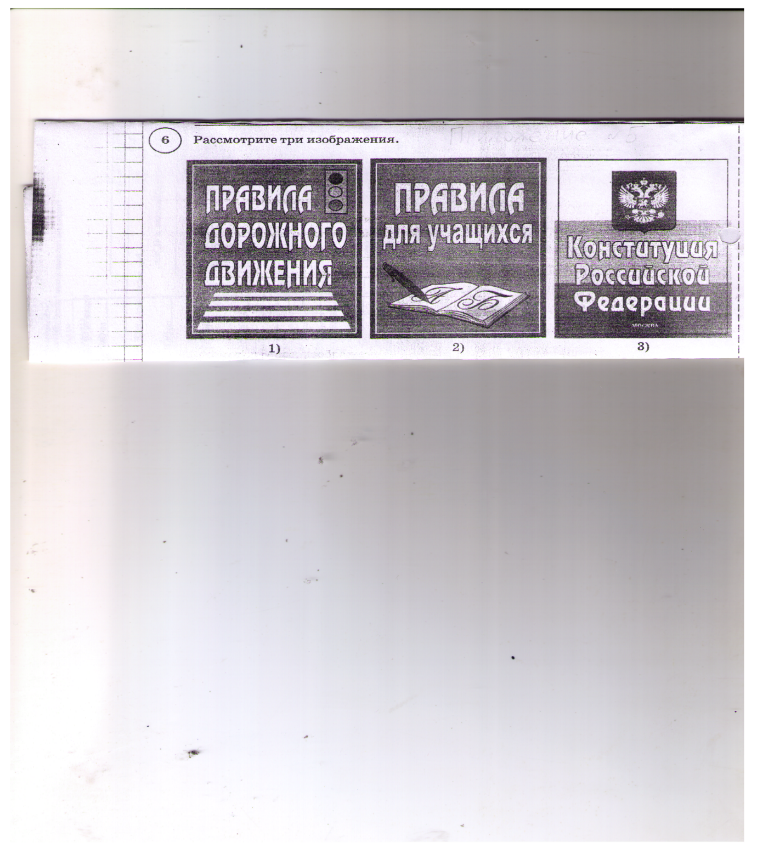 Что иллюстрируют эти изображения?Объясните: а) какое значение имеет названное явление в жизни общества? б) может ли общество прожить без него?в) как это общественное   явление связано с понятием «дисциплина»?  Подготовьте ответы на вопросы. (соотнесите ответы с критериями оценивания ответов на вопросы). (Приложение 5 и  Приложение 6).Слушаем ответ. Соотносим с критериями оценивания ответа на вопросы. (Приложение 6), (Слайд 11)Умеют аргументировать свое мнение и создавать развернутые высказыванияУмеют формулировать и высказывать свою точку зренияУмеют применять основные нравственные и правовые понятия, нормы и правила, понимать их роль как решающих  регуляторов общественной жизни при сравнении жизненных ситуацийУмеют сотрудничать, общаться со сверстниками при решении различных творческих задач.Умеют выбирать действия в соответствии с поставленными задачамиУмеют оценивать результаты собственной учебной деятельности и деятельности других.Умеют осуществлять самоконтроль , самооценку деятельностиУмеют определять значение дисциплины в жизни человекаУмеют анализировать, сравнивать, сопоставлять, обобщать, делать выводы.Умеют осуществлять самоконтроль , самооценку деятельности7.Рефлексия.(9. Этап рефлексии учебной деятельности на  уроке)Организует самооценку и рефлексию учебной деятельности учащихся на уроке.Учащиеся соотносят цель и результаты своей  учебной деятельности, фиксируют степень их соответствия. Обратите внимание на схему, которую вы заполняли на уроке (Слайд  12  ) Какая дисциплина проявляется чаще: внешняя или внутренняя? Как  вы  думаете, почему? Умеют  анализировать, сопоставлять,, делать выводы.Умеют формулировать и высказывать свою точку зрения.8. Информация о домашнем задании.Предлагает домашнее задание с элементами выбора, творчества.Выбирают вариант домашнего задания. Записывают домашнее задание в дневник.Выберите и запишите  домашнее задание:Обязательное для всех:Изучите материал параграфа 9,  выполните письменно задание  «В классе и дома» № 5 с.109:Вспомни, бывали ли в твоей жизни случаи, когда ты решал делать что-то важное. Например, думал: «С завтрашнего дня буду делать уроки сразу после школы». … Удалось ли тебе осуществить твои планы? Что этому помогло или помешало?Дополнительно  по выбору выполните письменно задание:Напишите сочинение-рассуждение «Качества, которыми должен обладать дисциплинированный человек»Умеют определять цели деятельности и составлять планы  собственной учебной деятельности.